CİHAZIN KULLANMA TALİMATICihazın elektrik bağlantısını yapınız ve ana şalteri açınız.. Yapılacak olan uygun test metodunu cihaz üzerinden seçiniz.Yan taraftaki kolu test metoduna uygun yüke göre ayarlayınız.Ana mili yük kolları yardımıyla çevirerek, parçanın sertlik ölçme ucuna yavaşça değmesini sağlayınız.Ekrandaki sayı 580 olana kadar ön yükü uygulayınız.Ön yükleme bittikten sonra, cihaz otomatik olarak toplam yükü uygulayacaktır. Ekranda toplam yükün uygulandığını gösteren geri sayım süresi görülecektir.Ekranda ÖLÇÜM ikazı ile birlikte, geri sayma işlemi bitince, Test Sonucu ekranda görülür.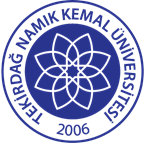 TNKÜ ÇORLU MÜHENDİSLİK FAKÜLTESİMAKİNE MÜHENDİSLİĞİROCKWELL SERTLİK ÖLÇÜM CİHAZI KULLANMA TALİMATIDoküman No: EYS-TL-359TNKÜ ÇORLU MÜHENDİSLİK FAKÜLTESİMAKİNE MÜHENDİSLİĞİROCKWELL SERTLİK ÖLÇÜM CİHAZI KULLANMA TALİMATIHazırlama Tarihi:15.04.2022TNKÜ ÇORLU MÜHENDİSLİK FAKÜLTESİMAKİNE MÜHENDİSLİĞİROCKWELL SERTLİK ÖLÇÜM CİHAZI KULLANMA TALİMATIRevizyon Tarihi:--TNKÜ ÇORLU MÜHENDİSLİK FAKÜLTESİMAKİNE MÜHENDİSLİĞİROCKWELL SERTLİK ÖLÇÜM CİHAZI KULLANMA TALİMATIRevizyon No:00TNKÜ ÇORLU MÜHENDİSLİK FAKÜLTESİMAKİNE MÜHENDİSLİĞİROCKWELL SERTLİK ÖLÇÜM CİHAZI KULLANMA TALİMATIToplam Sayfa Sayısı:1Cihazın Markası/Modeli/ Taşınır Sicil NoTime THR-150DKullanım AmacıMalzemelerin sertliğinin ölçülmesi ve mukavemetleri hakkında bilgi elde edilmesiSorumlusu	Doç.Dr. Kenan ÇINARSorumlu Personel İletişim Bilgileri (e-posta, GSM)kcinar@nku.edu.tr / 0282 250 23 71